Červnové psaní s/z, -s-/-z- 2024V češtině je dost slov, která se mohou psát s oběma písmeny, jejich význam je pak samozřejmě jiný. Pak tady ještě máme předložky s a z. Rozhodněte se v následujícím textu, které písmeno je to správné. A když narazíte na problém, zkuste najít nápovědu v některém z videí: Psaní s a z v předložkách; Psaní s a z v předponách slovPracovní list pro žáky, kteří potřebují procvičit psaní s/z ať už jako součást slov, nebo v roli předložek. Pracovní list je tak možné využít při přípravě na přijímací zkoušky ke studiu na víceletých gymnáziích i čtyřletých oborech středních škol, stejně tak ho mohou využít budoucí maturanti. _________________________________________________Doplňte na vynechaná místa s, nebo z:Působil nejistě v zákulisí, ale na pódiu byl ___ trhující.Samostatnou výstavu měl v New Yorku. „Tahal ___ kapes skicáky plné oslnivě pravdivých rychlokreseb všech koutů New Yorku,“ v___pomínal herec a emigrant Jiří Voskovec na Šlitrův pobyt ve Spojených státech. První kontakty Šlitrovi zajistil právě Voskovec, ___ Prahy si dopisoval ___ hercem Kirkem Douglasem a ___kladatelem a textařem Burtonem Lanem. Ne___tal se ani právníkem, přestože vysokou školu ___dárně dokončil. Po promoci však otci – po němž ___dědil výtvarný talent – předal diplom a věděl, že tím to ___končilo. Na ___céně ___prvu působil nejistě. Pak Jiří řekl první větu a obecenstvo se smálo. Po druhé následoval aplaus. A když řekl třetí, myslel jsem, že uletí střecha,“ v___pomínal na jejich začátky Jiří Suchý. Autor umělcova životopisu Lukáš Berný zajímavým na Šlitrově osobnosti ___hledává, že v osobním životě nenaplňoval představu nepraktického umělce, jaký ___ tak velkým talentem bývá ___pojován. Po vojně Šlitr pracoval jako výtvarník v Ústředním domě armády a první písničky ___ložili ___ Pavlem Koptou, který jej se___námil ___ Miroslavem Horníčkem. Ten jej obsadil do svého pořadu a také se___námil ___ Jiřím Suchým. První písní ___ jejich ___polečné dílny byl Hamlet, o jehož textu Šlitr prohlásil, že se nedá ___hudebnit.(https://ct24.ceskatelevize.cz/clanek/kultura/pred-sto-lety-se-narodil-jiri-slitr-byl-umelcem-telem-i-dusi-rika-autor-jeho-zivotopisu-346110, kráceno a upraveno)ŘešeníPůsobil nejistě v zákulisí, ale na pódiu byl strhující.Samostatnou výstavu měl v New Yorku. „Tahal z kapes skicáky plné oslnivě pravdivých rychlokreseb všech koutů New Yorku,“ vzpomínal herec a emigrant Jiří Voskovec na Šlitrův pobyt ve Spojených státech. První kontakty Šlitrovi zajistil právě Voskovec, z Prahy si dopisoval s hercem Kirkem Douglasem a skladatelem a textařem Burtonem Lanem. Nestal se ani právníkem, přestože vysokou školu zdárně dokončil. Po promoci však otci – po němž zdědil výtvarný talent – předal diplom a věděl, že tím to skončilo. Na scéně zprvu působil nejistě. Pak Jiří řekl první větu a obecenstvo se smálo. Po druhé následoval aplaus. A když řekl třetí, myslel jsem, že uletí střecha,“ vzpomínal na jejich začátky Jiří Suchý. Autor umělcova životopisu Lukáš Berný zajímavým na Šlitrově osobnosti shledává, že v osobním životě nenaplňoval představu nepraktického umělce, jaký s tak velkým talentem bývá spojován. Po vojně Šlitr pracoval jako výtvarník v Ústředním domě armády a první písničky složili s Pavlem Koptou, který jej seznámil s Miroslavem Horníčkem. Ten jej obsadil do svého pořadu a také seznámil s Jiřím Suchým. První písní z jejich společné dílny byl Hamlet, o jehož textu Šlitr prohlásil, že se nedá zhudebnit.Co jsem se touto aktivitou naučil(a):………………………………………………………………………………………………………………………………………………………………………………………………………………………………………………………………………………………………………………………………………………………………………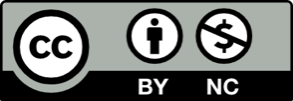 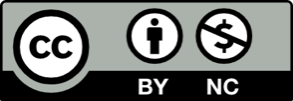 